   MADONAS NOVADA PAŠVALDĪBA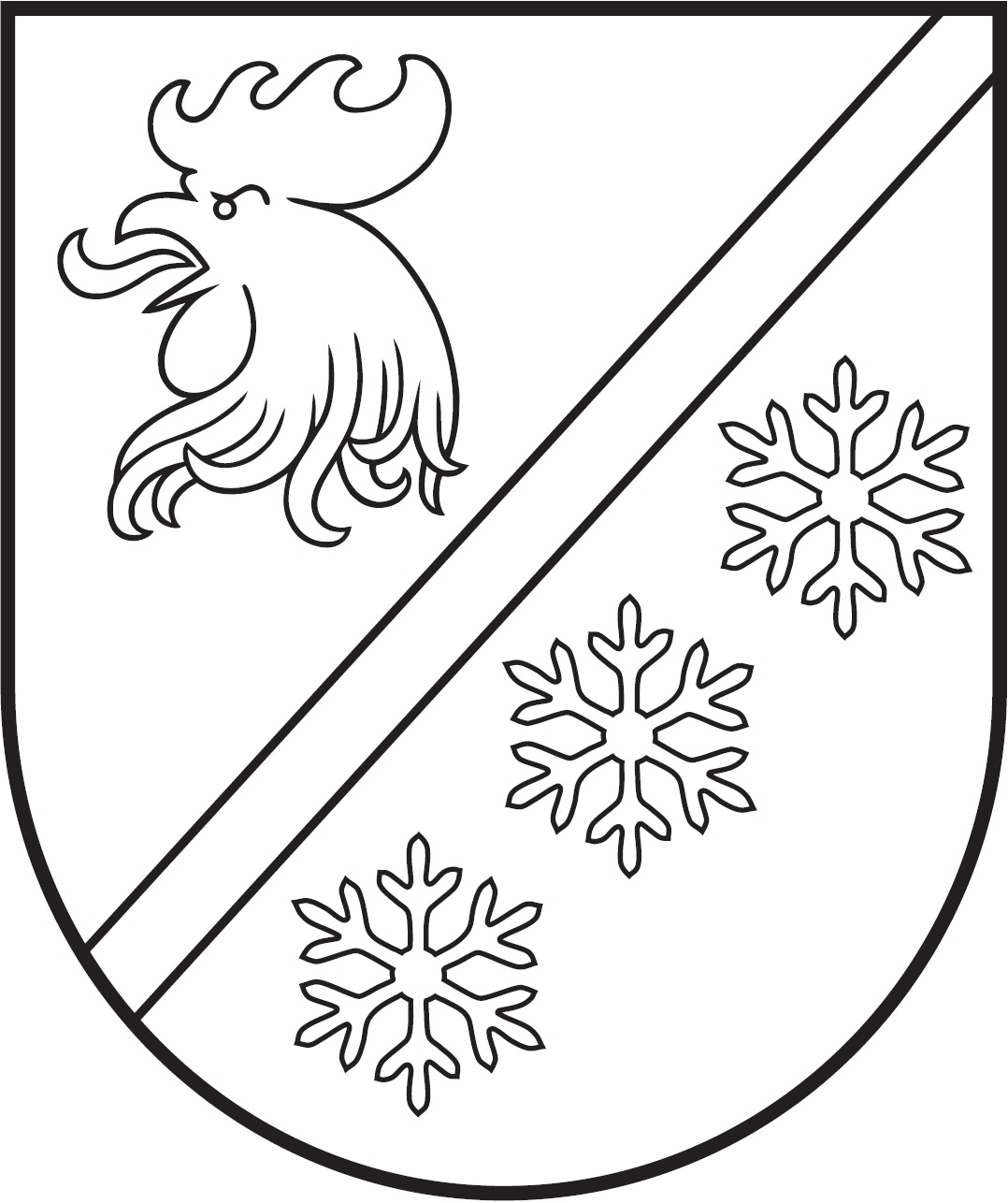 Reģ. Nr. 90000054572Saieta laukums 1, Madona, Madonas novads, LV-4801 t. 64860090, e-pasts: pasts@madona.lv MADONAS NOVADA PAŠVALDĪBAS DOMES 
SOCIĀLO UN VESELĪBAS JAUTĀJUMU KOMITEJAS SĒDES PROTOKOLS Nr. 7Madonā2023. gada 14. jūnijāSēde sasaukta plkst. 14.00Sēdi atklāj plkst. 13.46Sēde notiek attālināti videokonferences platformā ZOOM.Sēdē tika veiks audioieraksts. Sēdi vada: sociālo un veselības jautājumu komitejas priekšsēdētājs Andris Sakne. Protokolē: lietvede Aina Pidika.Sēdē piedalās deputāti: Aivis Masaļskis, Artūrs Čačka, Kaspars Udrass, Rūdolfs Preiss.Sēdē piedalās:Administrācijas darbinieki: Liene Ankrava – finanšu nodaļas vadītāja, Artūrs Leimanis – informācijas tehnoloģiju speciālists, Sarmīte Melle – juriste.Pagastu un apvienību pārvalžu vadītāji: Edgars Lācis, Tālis Salenieks, Artūrs Portnovs, Ilona Zalāne.Iestāžu vadītāji un darbinieki: Ilze Fārneste – Madonas novada Sociālā dienesta vadītāja, Ilze Kanča – Madonas novada Sociālā dienesta sociālo pakalpojumu nodaļas vadītāja, Biruta Radžēle – Madonas novada Sociālā dienesta Sociālās palīdzības nodaļas vadītāja, Jolanta Kočāne – Lubānas sociālās aprūpes centra vadītāja, Sarmīte Pabērza – sociālās aprūpes un rehabilitācijas centra “Ozoli” vadītāja, Tatjana Kriškāne – Ļaudonas SAC vadītāja. Sēdē nepiedalās deputāti: Aigars Šķēls, Zigfrīds Gora, Vita Robalte, Gatis Teilis.Sēdes vadītājs Andris Sakne iepazīstina ar Madonas novada pašvaldības domes Sociālo un veselības jautājumu komitejas sēdes darba kārtību.DARBA KĀRĪBĀ:0. Par darba kārtībuZIŅO: Andris Sakne 1. Par Madonas novada pašvaldības saistošo noteikumu Nr. _“Maznodrošinātas mājsaimniecības ienākumu slieksnis Madonas novadā ” izdošanuZIŅO: Biruta Radžēle 2. Par Madonas novada pašvaldības saistošo noteikumu Nr. __“Papildu sociālās palīdzības pabalsti Madonas novadā” izdošanuZIŅO: Biruta Radžēle 3. Par grozījumiem Madonas novada pašvaldības 2022. gada 29. septembra lēmumā Nr. 653 “Par Madonas novada pašvaldības maksas pakalpojumu cenrāža apstiprināšanu”ZIŅO: Ilze Kanča 4. Informatīvi – Par Ļaudonas SAC vadītājas iesniegumu par nepieciešamību iegādāties pacēlāju.ZIŅO: Tatjana Kriškāne 5. Informatīvi – Par zobārstniecības kabineta telpu pārcelšanu no esošajām telpām Parka ielā 6, Madonā uz citām telpām Madonas pilsētāZIŅO: Artūrs Čačka6. Informatīvi – Par Lubānas SAC vadītājas Jolantas Kočānes iesniegumuZIŅO: Jolanta Kočāne0. Par darba kārtībuZIŅO: Andris Sakne Sēdes vadītājs aicina balsot par sēdes darba kārtību.Atklāti balsojot: ar 5 balsīm "Par" (Aivis Masaļskis, Andris Sakne, Artūrs Čačka, Kaspars Udrass, Rūdolfs Preiss), "Pret" – nav, "Atturas" – nav, "Nepiedalās" – nav, Madonas novada pašvaldības domes sociālo un veselības jautājumu komiteja NOLEMJ:Apstiprināt 2023. gada 14. jūnija Madonas novada pašvaldības domes Sociālo un veselības jautājumu komitejas sēdes darba kārtību.1. Par Madonas novada pašvaldības saistošo noteikumu Nr. ___  “Maznodrošinātas mājsaimniecības ienākumu slieksnis Madonas novadā ” izdošanuZIŅO: Biruta RadžēleSAGATAVOTĀJS: Biruta Radžēle, Sarmīte MelleSēdes vadītājs aicina balsot par lēmuma projektu.Atklāti balsojot: ar 5 balsīm "Par" (Aivis Masaļskis, Andris Sakne, Artūrs Čačka, Kaspars Udrass, Rūdolfs Preiss), "Pret" – nav, "Atturas" – nav, "Nepiedalās" – nav, Madonas novada pašvaldības domes sociālo un veselības komiteja NOLEMJ:Atbalstīt lēmuma projektu un virzīt izskatīšanai uz Finanšu un attīstības komitejas sēdi.Lēmuma projekts:2023. gada 1. jūnijā stājās spēkā likums “Grozījumi Sociālo pakalpojumu un sociālās palīdzības likumā”, kurā vienā no punktiem noteikts, ka tiek grozīts Sociālo pakalpojumu un sociālās palīdzības likuma (turpmāk – Likums) 33. pants, kura grozījumi stāsies spēkā 2023. gada 1. jūlijā. Likuma 33. pants pašlaik nosaka minimālo ienākumu sliekšņus sociālās palīdzības sniegšanai.  Likuma 33. panta jaunajā redakcijā, kas būs spēkā no šī gada 1. jūlija, arī paredzēts deleģējums pašvaldībai noteikt maznodrošinātas mājsaimniecības ienākumu slieksni, taču būtiski mainījusies pieeja mājsaimniecības ienākumu sliekšņa noteikšanā, tas ir, mājsaimniecības ienākumu slieksni piesaista procentuālai vērtībai no mājsaimniecību ienākumu mediānas, kuru Centrālā statistikas pārvalde katru gadu publicē statistiskajā informācijā “Minimālo ienākumu (MIL) mediāna”. Atbilstoši Likuma 33. panta jaunās redakcijas ceturtajai daļai, pašvaldība ir tiesīga noteikt maznodrošinātas mājsaimniecības ienākumu slieksni ne augstāku par 80 procentiem no ienākumu mediānas, bet ne zemāku par trūcīgas mājsaimniecības ienākumu slieksni, tas ir 50 procentiem no ienākumu mediānas. Pašlaik spēkā ir Madonas novada pašvaldības 2021. gada 25. novembra saistošie noteikumi Nr. 18 “Sociālās palīdzības pabalsti un maznodrošinātas mājsaimniecības ienākumu slieksnis Madonas novadā” (turpmāk – saistošie noteikumi Nr. 18). Saistošo noteikumu Nr. 18 izdošanas tiesiskais pamats ir likuma “Par pašvaldībām” 43. panta trešā daļa, 15. panta pirmās daļas 7. punkts, Sociālo pakalpojumu un sociālās palīdzības likuma 33. panta trešā daļa, 36. panta piektā un sestā daļa, likuma “Par palīdzību dzīvokļa jautājumu risināšanā” 14. panta sestā daļa. Sabiedrības viedokļa noskaidrošana atspoguļota saistošo noteikumu projektam pievienotajā paskaidrojuma rakstā.Pašvaldību likuma Pārejas noteikumu 6. punktā paredzēts, ka dome izvērtē uz likuma “Par pašvaldībām” normu pamata izdoto saistošo noteikumu atbilstību šim likumam un izdod jaunus saistošos noteikumus atbilstoši šajā likumā ietvertajam pilnvarojumam. Līdz ar Likuma grozījumu spēkā stāšanos 2023. gada 1. jūnijā  spēku zaudēja  saistošo noteikumu Nr. 18. V. nodaļa Mājokļa pabalsts (15. – 20. punkts), jo mājokļa pabalsta aprēķināšanu un izmaksāšanas kārtību tagad nosaka Ministru kabineta noteikumi.Ņemot vērā to, ka 2023. gada 1. jūlijā spēku zaudēs Likuma 33. panta trešā daļa, spēku zaudēs arī Saistošo noteikumu Nr. 18 7. punkts par maznodrošinātas mājsaimniecības ienākumu slieksni.Izvērtējot saistošos noteikumus Nr. 18 atbilstoši Pašvaldību likuma Pārejas noteikumu 6. punkta nosacījumiem un ņemot vērā to, ka spēku zaudēs daļa no saistošo noteikumu Nr. 18 tiesību normām, nepieciešams izdot jaunus saistošos noteikumus. Ņemot vērā to, ka maznodrošinātas mājsaimniecības ienākumu slieksnis mēdz būt mainīgs, lai nodrošinātu ērtāku saistošo noteikumu potenciālo grozīšanu un piemērošanu, izdodami divi jauni saistošie noteikumi: saistošie noteikumi “Papildu sociālās palīdzības pabalsti Madonas novadā” un saistošie noteikumi “Maznodrošinātas mājsaimniecības ienākumu slieksnis Madonas novadā”.  Tā kā saistošajos noteikumos Nr. 18 ir iekļautas tiesību normas, kas dublē augstāka vai tāda paša spēka normatīvā akta tiesību normās ietverto normatīvo regulējumu, jaunajos noteikumos tās būtu izslēdzamas. Pašvaldību likuma 44. panta pirmajā daļā noteikts, ka dome atbilstoši likumā vai Ministru kabineta noteikumos ietvertajam pilnvarojumam izdod saistošos noteikumus. Pašvaldību likuma 10. panta pirmās daļas 1. punktā noteikts, ka tikai domes kompetencē ir izdot saistošos noteikumus. Pašvaldību likuma 47. panta otrajā daļā paredzēts, ka dome triju darbdienu laikā pēc parakstīšanas rakstveidā nosūta atzinuma sniegšanai Vides aizsardzības un reģionālās attīstības ministrijai [..] saistošos noteikumus sociālās drošības un bērnu tiesību aizsardzības jautājumos [..] vai citā likumā noteiktus saistošos noteikumus un to paskaidrojuma rakstu – attiecīgajā likumā noteiktajai ministrijai. Ministrija mēneša laikā no saistošo noteikumu saņemšanas dienas izvērtē to tiesiskumu un nosūta pašvaldībai attiecīgu atzinumu.Pašvaldību likuma 47.panta ceturtajā daļā paredzēts, ja Vides aizsardzības un reģionālās attīstības ministrijas atzinumā nav izteikti iebildumi pret saistošo noteikumu tiesiskumu, pašvaldība triju darbdienu laikā pēc atzinuma saņemšanas nosūta saistošos noteikumus un to paskaidrojuma rakstu izsludināšanai oficiālajā izdevumā “Latvijas Vēstnesis”. Šāda kārtība piemērojama arī gadījumā, kad pašvaldībai likumā noteiktajā termiņā atzinums nav nosūtīts.Noklausījusies sniegto informāciju, pamatojoties uz Pašvaldību likuma 10. panta pirmās daļas 1. punktu, 44. panta pirmo daļu, 47. panta otro un ceturto daļu, atklāti balsojot: PAR - ___, PRET - ___, ATTURAS - ___, Madonas novada pašvaldības dome NOLEMJ:Izdod saistošos noteikumus Nr. ___ “Maznodrošinātas mājsaimniecības ienākumu slieksnis Madonas novadā”.Uzdot Lietvedības nodaļai saistošos noteikumus un to paskaidrojuma rakstu triju darba dienu laikā pēc to parakstīšanas rakstveidā un elektroniskā veidā nosūtīt atzinuma sniegšanai Vides aizsardzības un reģionālās attīstības ministrijai. Ja Vides aizsardzības un reģionālās attīstības ministrijas atzinumā nav izteikti iebildumi par pieņemto saistošo noteikumu tiesiskumu vai pašvaldībai likumā noteiktajā termiņā atzinums nav nosūtīts, uzdot Lietvedības nodaļai triju darbdienu laikā pēc atzinuma saņemšanas saistošos noteikumus elektroniskā veidā nosūtīt Latvijas Republikas oficiālajam izdevumam “Latvijas Vēstnesis” un Madonas novada Centrālās administrācijas Informāciju tehnoloģiju nodaļai publicēšanai.Kontroli par lēmuma izpildi uzdot veikt Madonas novada pašvaldības izpilddirektoram.Pielikumā: Saistošie noteikumi Nr. ___  “Maznodrošinātas mājsaimniecības ienākumu slieksnis Madonas novadā” un paskaidrojuma raksts.2. Par Madonas novada pašvaldības saistošo noteikumu Nr. ___  “Papildu sociālās palīdzības pabalsti Madonas novadā” izdošanuZIŅO: Biruta RadžēleSAGATAVOTĀJS: Biruta Radžēle, Sarmīte MelleDEBATĒS PIEDALĀS: Andris Sakne, Biruta Radžēle, Liene Ankrava, Ilze FārnesteSēdes vadītājs aicina balsot par lēmuma projektu.Atklāti balsojot: ar 5 balsīm "Par" (Aivis Masaļskis, Andris Sakne, Artūrs Čačka, Kaspars Udrass, Rūdolfs Preiss), "Pret" – nav, "Atturas" – nav, "Nepiedalās" – nav, Madonas novada pašvaldības domes sociālo un veselības komiteja NOLEMJ:Atbalstīt lēmuma projektu un virzīt izskatīšanai uz Finanšu un attīstības komitejas sēdi.Lēmuma projekts:Sociālo pakalpojumu un sociālās palīdzības likumā noteikts, ka likumā noteikto papildus sociālās palīdzības pabalstu mērķus, apmēru, piešķiršanas un izmaksas kārtību nosaka pašvaldība saistošajos noteikumos. Pašlaik spēkā ir Madonas novada pašvaldības 2021. gada 25. novembra saistošie noteikumi Nr. 18 “Sociālās palīdzības pabalsti un maznodrošinātas mājsaimniecības ienākumu slieksnis Madonas novadā” (turpmāk – saistošie noteikumi Nr. 18). Saistošo noteikumu Nr. 18 izdošanas tiesiskais pamats ir likuma “Par pašvaldībām” 43. panta trešā daļa, 15. panta pirmās daļas 7. punkts, Sociālo pakalpojumu un sociālās palīdzības likuma 33. panta trešā daļa, 36. panta piektā un sestā daļa, likuma “Par palīdzību dzīvokļa jautājumu risināšanā” 14. panta sestā daļa. Pašvaldību likuma Pārejas noteikumu 6. punktā paredzēts, ka dome izvērtē uz likuma “Par pašvaldībām” normu pamata izdoto saistošo noteikumu atbilstību šim likumam un izdod jaunus saistošos noteikumus atbilstoši šajā likumā ietvertajam pilnvarojumam. Izvērtējot saistošos noteikumus Nr. 18 atbilstoši Pašvaldību likuma Pārejas noteikumu 6. punkta nosacījumiem un ņemot vērā to, ka spēku zaudēs daļa no saistošo noteikumu Nr. 18 tiesību normām, nepieciešams izdot jaunus saistošos noteikumus. Laikā no 2023. gada 24. maija līdz 7. jūnijam sabiedrības viedokļa noskaidrošanai saistošo noteikumu projekts tika ievietots pašvaldības mājas lapā. Neviens priekšlikums netika saņemts. Pašvaldību likuma 44. panta pirmajā daļā noteikts, ka dome atbilstoši likumā vai Ministru kabineta noteikumos ietvertam pilnvarojumam izdod saistošos noteikumus. Pašvaldību likuma 10. panta pirmās daļas 1. punktā noteikts, ka tikai domes kompetencē ir izdot saistošos noteikumus. Pašvaldību likuma 47. panta otrajā daļā paredzēts, ka dome triju darbdienu laikā pēc parakstīšanas rakstveidā nosūta atzinuma sniegšanai Vides aizsardzības un reģionālās attīstības ministrijai [..] saistošos noteikumus sociālās drošības un bērnu tiesību aizsardzības jautājumos [..] vai citā likumā noteiktus saistošos noteikumus un to paskaidrojuma rakstu – attiecīgajā likumā noteiktajai ministrijai. Ministrija mēneša laikā no saistošo noteikumu saņemšanas dienas izvērtē to tiesiskumu un nosūta pašvaldībai attiecīgu atzinumu.Pašvaldību likuma 47. panta ceturtajā daļā paredzēts, ja Vides aizsardzības un reģionālās attīstības ministrijas atzinumā nav izteikti iebildumi pret saistošo noteikumu tiesiskumu, pašvaldība triju darbdienu laikā pēc atzinuma saņemšanas nosūta saistošos noteikumus un to paskaidrojuma rakstu izsludināšanai oficiālajā izdevumā “Latvijas Vēstnesis”. Šāda kārtība piemērojama arī gadījumā, kad pašvaldībai likumā noteiktajā termiņā atzinums nav nosūtīts.Noklausījusies sniegto informāciju, pamatojoties uz Pašvaldību likuma 10. panta pirmās daļas 1.punktu, 44. panta pirmo daļu, 47. panta otro un ceturto daļu, atklāti balsojot: PAR - ___, PRET - ___, ATTURAS - ___, Madonas novada pašvaldības dome NOLEMJ:Izdod saistošos noteikumus Nr. ___ “Papildu sociālās palīdzības pabalsti Madonas novadā”.Uzdot Lietvedības nodaļai saistošos noteikumus un to paskaidrojuma rakstu triju darba dienu laikā pēc to parakstīšanas rakstveidā un elektroniskā veidā nosūtīt atzinuma sniegšanai Vides aizsardzības un reģionālās attīstības ministrijai. Ja Vides aizsardzības un reģionālās attīstības ministrijas atzinumā nav izteikti iebildumi par pieņemto saistošo noteikumu tiesiskumu vai pašvaldībai likumā noteiktajā termiņā atzinums nav nosūtīts, uzdot Lietvedības nodaļai triju darbdienu laikā pēc atzinuma saņemšanas saistošos noteikumus elektroniskā veidā nosūtīt Latvijas Republikas oficiālajam izdevumam “Latvijas Vēstnesis” un Madonas novada Centrālās administrācijas Informāciju tehnoloģiju nodaļai publicēšanai.Kontroli par lēmuma izpildi uzdot veikt Madonas novada pašvaldības izpilddirektoram.Pielikumā: Saistošie noteikumi Nr. ___  “Papildu sociālās palīdzības pabalsti Madonas novadā” un paskaidrojuma raksts.3. Par grozījumiem Madonas novada pašvaldības 2022. gada 29. septembra lēmumā Nr. 653 “Par Madonas novada pašvaldības maksas pakalpojumu cenrāža apstiprināšanu”ZIŅO: Ilze KančaSAGATAVOTĀJS: Ilze Kanča, Sarmīte MelleDEBATĒS PIEDALĀS: Andris Sakne, Liene Ankrava, Ilze Fārneste, Ilze KančaSēdes vadītājs aicina balsot par lēmuma projektu.Atklāti balsojot: ar 5 balsīm "Par" (Aivis Masaļskis, Andris Sakne, Artūrs Čačka, Kaspars Udrass, Rūdolfs Preiss), "Pret" – nav, "Atturas" – nav, "Nepiedalās" – nav, Madonas novada pašvaldības domes sociālo un veselības komiteja NOLEMJ:Atbalstīt lēmuma projektu un virzīt izskatīšanai uz Finanšu un attīstības komitejas sēdi.Lēmuma projekts:2023. gada 27.aprīlī Madonas novada pašvaldības dome, pieņemot lēmumu Nr. 225 “Par grupu dzīvokļu izveidošanu Jaunatnes ielā 1, Ozolos, Liezēres pagastā, Madonas novadā”, nolēma, ka Madonas novada Sociālais dienests nodrošinās sociālo pakalpojumu – Grupu dzīvokļu pakalpojums – Jaunatnes ielā 1, Ozolos, Liezēres pagastā, Madonas novadā.  Īstenojot projektu “Vidzeme iekļauj”, tā ietvaros nepieciešams nodrošināt grupu mājas (dzīvokļa) pakalpojumu personām ar garīga rakstura traucējumiem, izveidojot normatīviem atbilstošas grupu mājas (dzīvokļus) ar 14 vietām.Madonas novada pašvaldības 2021. gada 25. novembra saistošo noteikumu Nr. 19 “Par sociālajiem pakalpojumiem Madonas novadā” (turpmāk – Saistošie noteikumi) 5. punktā noteikti sociālie pakalpojumi, ko sniedz Madonas novada pašvaldība, tajā skaitā 5.1.13. apakšpunktā noteikto pakalpojumu “Grupu dzīvokļa pakalpojums”. Saistošo noteikumu 3.1.13. apakšnodaļā noteikts, ka pašvaldības sniegtais sociālais pakalpojums – Grupu dzīvokļu pakalpojums – ir nodrošināt mājokli un individuālo atbalstu sociālo problēmu risināšanā pilngadīgām personām ar garīga rakstura traucējumiem, kurām ir objektīvas grūtības dzīvot patstāvīgi. Valsts piedalās ar grupu dzīvokļiem saistīto izdevumu finansēšanā Sociālo pakalpojumu un sociālās palīdzības likuma 13. panta piektajā un sestajā daļā paredzētajā apmērā. Sociālo pakalpojumu un sociālās palīdzības likuma 27.1 pantā noteikts, ka grupu māja (dzīvokļi) nodrošina mājokli un individuālu atbalstu sociālo prasmju risināšanā un, ja nepieciešams, sociālo aprūpi personām ar garīga rakstura traucējumiem, kurām ir objektīvas grūtības dzīvot patstāvīgi, bet nav nepieciešama atrašanās ilgstošas sociālās aprūpes un sociālās rehabilitācijas institūcijā. Citus personai nepieciešamos sociālos pakalpojumus un sociālo palīdzību nodrošina pašvaldība, kura pieņēmusi lēmumu par grupu mājas (dzīvokļu) pakalpojuma piešķiršanu. Ministru kabineta 2007. gada 4. decembra noteikumi Nr. 829 “Noteikumi par dienas centru, grupu māju (dzīvokļu) un pusceļa māju izveidošanas un uzturēšanas izdevumu finansēšanu” (noteikumi) nosaka kritērijus grupu māju (dzīvokļu) izveidošanas un uzturēšanas izdevumu noteikšanai. Noteikumu 13. punktā uzskaitīti kritēriji grupu dzīvokļu izveidošanai un aprīkošanai, 17. punktā uzskaitīts grupu dzīvokļa pakalpojuma apjoms un 21. punktā noteikts, ka izdevumus par grupu dzīvokļu pakalpojumu sedz no pašvaldības budžeta. Noteikumu 22. punkts nosaka, ka grupu dzīvokļa klienta pienākums ir samaksāt pakalpojumu sniedzējam par dzīvojamās telpas, virtuves un koplietošanas telpu ekspluatāciju (atbilstoši lietojamajai daļai).Pašvaldību likuma 10. panta pirmajā daļā paredzēts, ka dome ir tiesīga izlemt ikvienu pašvaldības kompetences jautājumu. Grupu dzīvokļos pakalpojumu (Jaunatnes ielā 1, Ozoli, Liezēres pagasts) varēs saņemt 14 klienti, iespējams nodrošināt pakalpojumu klientiem bez atbalsta pašaprūpes nodrošināšanā – 12 vietas un klientiem ar atbalstu pašaprūpes nodrošināšanā – 2 vietas. Vidējās izmaksas vienam klientam dienā ir 19,06 EUR (mēnesī 579,20 EUR), kas tiek noteiktas kā vidējais izlīdzinātais maksājums. Pamatojoties uz veiktajiem aprēķiniem pakalpojuma “Grupu dzīvokļa pakalpojums” summa mēnesī tiek prognozēta vidēji 8109 EUR. (1. pielikums)Grupu dzīvokļos nav atsevišķu skaitītāji ūdenim, siltumam, līdz ar to, lai noteiktu Grupu dzīvokļu klientam maksājamos telpas ekspluatācijas izdevumus, jāveic aprēķini.Grupu dzīvokļu ekspluatācijas izmaksas  laikā no 2023. gada 1.jūlija līdz 2024. gada 31. martam vienā mēnesī vienai personai vidēji būtu kā izlīdzinātais maksājums 50,00 EUR mēnesī, kas aprēķināts, pamatojoties uz izmaksām par komunālajiem pakalpojumiem ēkai Jaunatnes ielā 1, Ozoli, Liezēres pagasts, Madonas novads. 2024. gada februārī, ņemot vērā faktiskās grupu dzīvokļu ekspluatācijas izmaksas, varētu pārskatīt Grupu dzīvokļu klienta samaksas lielumu par telpas ekspluatācijas izdevumiem. (2. pielikums)	Pamatojoties uz Pašvaldību likuma 10. panta pirmo daļu, ņemot vērā veiktos aprēķinus, atklāti balsojot: PAR - ___, PRET - ___, ATTURAS - ___, Madonas novada pašvaldības dome NOLEMJ:Grozīt Madonas novada pašvaldības 2022. gada 29. septembra lēmuma Nr. 653 “Par Madonas novada pašvaldības maksas pakalpojumu cenrāža apstiprināšanu” (protokols Nr. 21, 46. p.) pielikumu Nr. 7 “Liezēres pagasta pārvaldē sniegtie maksas pakalpojumi un to cenrādis”, papildinot  to ar 5. punktu šādā redakcijā: (skat. lēmumprojektu)Pielikumā Nr. 7 5.3. punktā noteikto maksas pakalpojumu piemēro tikai gadījumos, kad persona sāk un beidz saņemt Grupu dzīvokļa pakalpojumu un ja to saņem nepilnu mēnesi.Lēmums stājas spēkā 2023. gada 1. jūlijā un ir spēkā līdz 2024. gada 31. martam.4. Informatīvi – Par Ļaudonas SAC vadītājas iesniegumu par nepieciešamību iegādāties pacēlājuZIŅO: Tatjana KriškāneDEBATĒS PIEDALĀS: Tatjana Kriškāne, Andris Sakne, Liene Ankrava, Artūrs Portnovs, Ilze FārnesteTiek izskatīts Ļaudonas SAC vadītājas iesniegums par nepieciešamību iegādāties mobilo elektrisko pacēlāju. Mobilais pacēlājs ir pielāgots un spēj pacelt smagākus klientus, vienlaikus nodrošinot klienta komfortu un drošību, ceļot vai pārceļot uz/no gultas, krēsla vai grīdas, kā arī paredzēts klienta pagriešanai par 360 grādiem. Šobrīd Ļaudonas pansionātā ir vairāki smagi klienti, kuru pārvietošanai vai pacelšanai (pārcelšanai) ir jāpiesaista pagasta darbinieki. Deputāti atbalsta pacēlāja iegādi.5. Informatīvi – Par zobārstniecības kabineta telpu pārcelšanu no esošajām telpām Parka ielā 6, Madonā uz citām telpām Madonas pilsētāZIŅO: Artūra ČačkaDEBATĒS PIEDALĀS: Artūrs Čačka, Andris Sakne, Ilze FārnesteZobārste U. Medne iesniegumā lūdz rast iespēju pārcelt Madonas novada Sociālā dienesta bērnu zobārstniecības kabinetu (turpmāk – “kabinets”) no esošajām telpām Parka ielā 6, Madonā uz citām telpām Madonas pilsētā. Ēkā, kurā šobrīd atrodas kabinets, nav iespējams nodrošināt atsevišķu ieeju, uzgaidāmo telpu un tualeti, kabineta pacientiem un darbiniekiem. Telpām nepieciešama vides pieejamība. Telpām jāatrodas Madonas pilsētā, lai nodrošinātu visefektīvāko nokļūšanu pie zobārsta ar sabiedrisko transportu, ko izmanto daudzi kabineta pacienti. Telpās arī varētu paredzēt vēl vienu zobārsta kabineta telpu, otrai zobārstniecības iekārtai, lai varētu piesaistīt papildu jaunus speciālistus. Tiek nolemts meklēt risinājumu šajā jautājumā, iesaistot pilsētas pārvaldnieku. 6. Informatīvi – Par Lubānas SAC vadītājas Jolantas Kočānes iesniegumuZIŅO: Jolanta kočāneDEBATĒS PIEDALĀS: Sarmīte Melle, Andris Sakne, Ilze Fārneste, Jolanta KočāneIesniegumā izteikts lūgums juridiski palīdzēt sakārtot līgumu ar Lubānas SAC klientu, jo iepriekšējais līgums neparedz līguma grozīšanas iespējas. Jautājuma risināšana tiek deleģēta Juridiskajai nodaļai.  Sēdes darba process, ziņojumi, priekšlikumi, komentāri, diskusijas atspoguļoti sēdes audio ierakstā. Sēdi slēdz plkst. 15.19.Sēdes vadītājs							A. SakneSēdes protokolētājs						A. Pidika